	 	УТВЕРЖДАЮ:Генеральный директор ООО «УПЦ «Технология»___________________ Корюкова Л.Ю.02 октября 2017 г.Положение«О порядке выдачи документов установленного образцао дополнительном профессиональном образовании,заполнении соответствующих бланков документов»Общие положения  1.1. Положение о порядке выдачи документов установленного образца о дополнительном         профессиональном образовании, заполнении соответствующих бланков документов в ООО «УПЦ «Технология» (далее - Организация) разработано в соответствии с Федеральным законом от 29 декабря 2012 года № 273-ФЗ «Об образовании в Российской Федерации», приказом Министерства  образования и науки Российской Федерации от 01.07.2013 № 499  «Об утверждении порядка организации и осуществления образовательной деятельности по дополнительным образовательным программам», уставом Организации. Выдача документов 2.1. Выдача документа о дополнительном профессиональном образовании осуществляется при условии успешного прохождения аттестационных испытаний, включенных в итоговую аттестацию. 2.2. Организация в соответствии с лицензией на осуществление образовательной деятельности выдает обучающимся, успешно прошедшим итоговую аттестацию по дополнительным профессиональным образовательным программам, документы о соответствующем образовании:  удостоверение о повышении квалификации (приложение №2).2.3. Описание бланка документов содержится в приложении №1. 2.4. Документ выдается под личную подпись слушателю курсов повышения квалификации. 2.5. Для регистрации выданных документов в Организации ведется журнал выдачи удостоверений по каждой отдельной программе и группе обучающихся. 2.6. Журнал выдачи удостоверений в обязательном порядке содержит следующие сведения:  фамилия, имя, отчество слушателя; нумерацию бланка; регистрационный номер удостоверения о повышении квалификации;  подпись получателя документа. Кроме этого, в журнале выдачи удостоверений возможно указание следующей информации:должность обучаемого; организация, в которой работает обучающийся.2.7. Документы, не полученные слушателями, хранятся в Организации до востребования. 2.8. Дубликат документа выдается в случае его утраты, порчи (повреждения). 2.9. Выдача дубликата документа осуществляется на основании письменного заявления на имя директора. 2.10. За выдачу документов об образовании и (или) о квалификации, документов об обучении и дубликатов указанных документов плата не взимается. Заполнение бланков документов 3.1. Бланки документов заполняются на русском языке. 3.2. Форма удостоверения повышения квалификации должна содержать следующую информацию: официальное название Организации в именительном падеже согласно Устава; регистрационный номер; наименование города (населенного пункта), в котором находится образовательная организация;дата выдачи документа; фамилия, имя и отчество лица, прошедшего повышение квалификации;наименовании образовательной программы;объем образовательной программы;подпись и расшифровка подписи руководителя (председателя  комиссии) или иного уполномоченного лица.3.3. Удостоверение о повышении квалификации заполняется машинописным текстом. Заполнение рукописным способом не допускается. 3.4. В заполненных бланках документов на месте, отведенном для печати - "М.П.", ставится печать Организации. Оттиск печати должен быть ясным, четким и легко читаемым. 3.5. Бланки документов после их заполнения должны быть тщательно проверены на точность и безошибочность внесенных в них записей. Приложение №1  Описание к бланку удостоверения о повышении квалификации (без обложки)Удостоверение о повышении квалификации (ФЗ № 273 от 29.12.12, универсальный, установленный образец, второго вида) (далее – удостоверение) является защищённой от подделок полиграфической продукцией уровня «Б» и изготавливается по заказу образовательных организаций. Титул изготавливается форматом 290 мм х 205 мм. Цветовой фон лицевой и оборотной стороны титула – зелёно-голубой, выполненный с применением ирисовых раскатов от фисташкового цвета к голубому.  Правая сторона титульного листа оформлена гильоширной рамой желто-зелёного цвета. В правой части титула: надпись «Удостоверение о повышении квалификации», выполненная краской, обладающей поглощением в ИК-диапазоне спектра;  в нижней части по центру расположен элемент в виде гильоширной розетки с негативным 	микротекстом 	«Удостоверение о повышении квалификации», выполненным по сложной кривой, отпечатанный краской с красным свечением в УФ-излучении, зелёным свечением в определённой длине волны ИК-излучения и не имеющей поглощения в ИК-излучении. В нижней левой части лицевой стороны по центру расположены выходные данные предприятия - изготовителя. В правой части разворота титула: надпись «Удостоверение о повышении квалификации», выполненная краской,  обладающей поглощением в ИК-диапазоне спектра; ниже по центру расположена нумерация бланка удостоверения, выполненная без пробелов высоким способом печати, шрифтом Roman или его аналогами, красной краской, обладающей магнитными свойствами и оранжевым свечением под воздействием УФ-излучения; ниже надпись «Документ о квалификации», выполненная курсивом и краской, обладающей поглощением в ИК-диапазоне спектра; далее по центру располагается надпись «Регистрационный номер», выполненная краской, обладающей поглощением в ИК-диапазоне спектра;  ниже по центру – слово «Город» и дата выдачи, выполнены краской,  обладающей поглощением в ИК-диапазоне спектра. В правой части разворота титула: надпись «Настоящее удостоверение свидетельствует о том, что», выполненная шрифтом Lazurski; внизу надписи «Руководитель», надпись «Секретарь» и надпись «М.П.» выполняются шрифтом Lazurski.По всей оборотной стороне титула: по развороту расположена гильоширная рама, выполненная краской фисташкового цвета, не имеющей поглощения в ИК-излучении, а также оригинальная композиция, содержащая негативно-позитивные гильоширные элементы с толщиной линий 40-90 мкм;  все надписи выполнены краской, обладающей поглощением в ИК-диапазоне спектра и шрифтом Lazurski. По полю бланка - две взаимосвязанные гильоширные сетки, с ирисовым раскатом, одна из сеток выполнена краской с защитой от вытравки. Бланк удостоверения не содержит подчеркиваний и подстрочных пояснительных надписей. Бланк удостоверения имеет нумерацию, состоящую из 12-ти символов: Первый и второй  -  двузначный  цифровой  код   субъекта Российской Федерации, на территории которого расположена образовательная организация;  третий и четвертый  символа – двузначный номер лицензии, выданной предприятию-изготовителю федеральным органом исполнительной власти, осуществляющим лицензирование производства и реализации защищенной от подделок полиграфической продукции (при однозначном номере лицензии он дополняется слева цифрой «0»); пятый - двенадцатый символы – учётный номер предприятия-изготовителя.  Бланк удостоверения печатаются на бумаге массой 100 г/м², которая содержит не менее 25% хлопка, или льняного волокна без оптического отбеливателя, с общим двухтоновым водяным знаком с графическим элементом «РФ» по всему полю, являющимся просветно-затенённым, обладающим выраженной контрастностью, обеспечивающей его надежный визуальный контроль.  Бумага не должна иметь свечения (видимой люминисценции) под действием УФ-излучения и должна содержать не менее трёх видов защитных волокон, в том числе волокно, являющимся отличительным признаком предприятия-изготовителя бланков удостоверений.   Приложение №2Образец бланка о повышении квалификации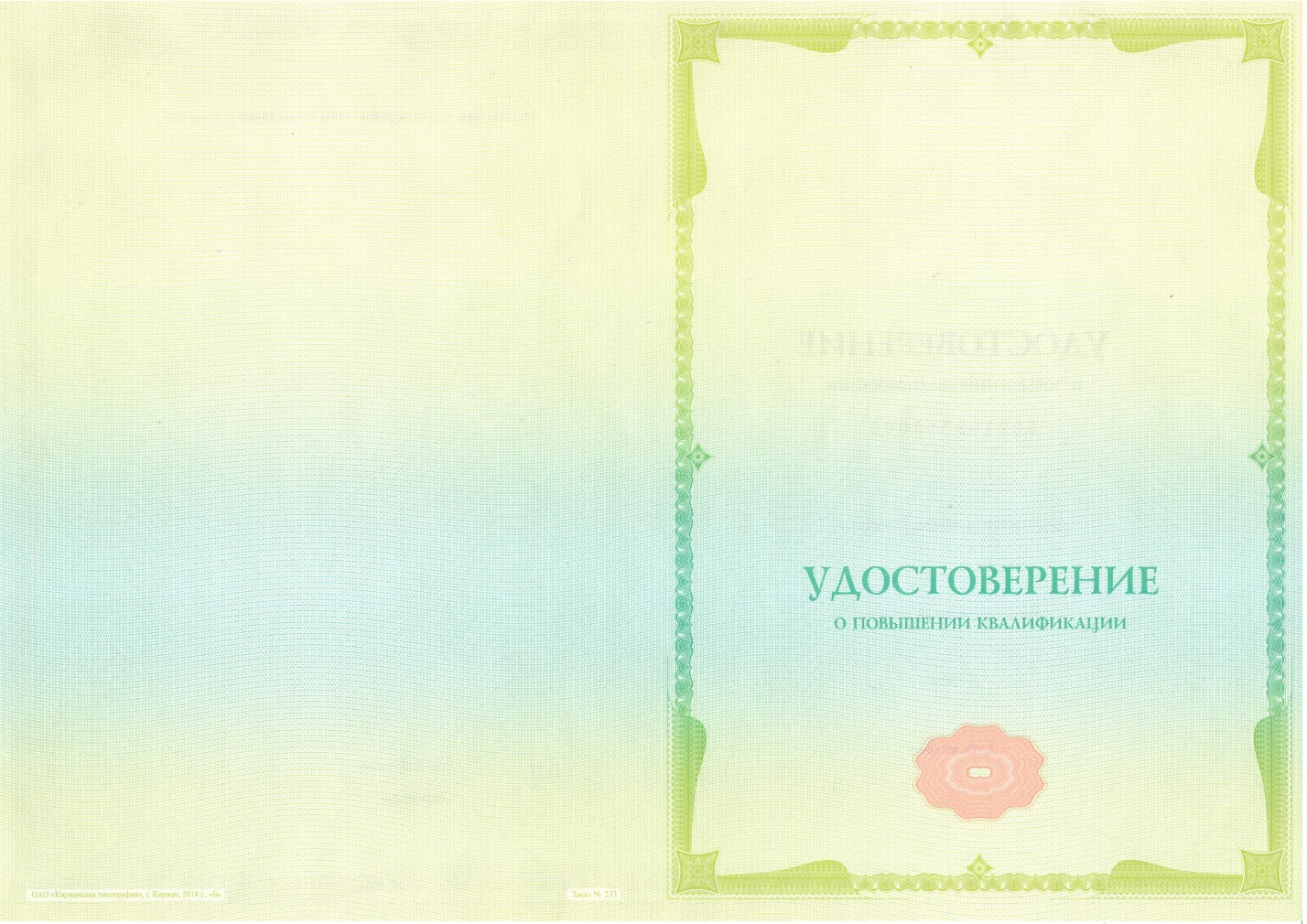 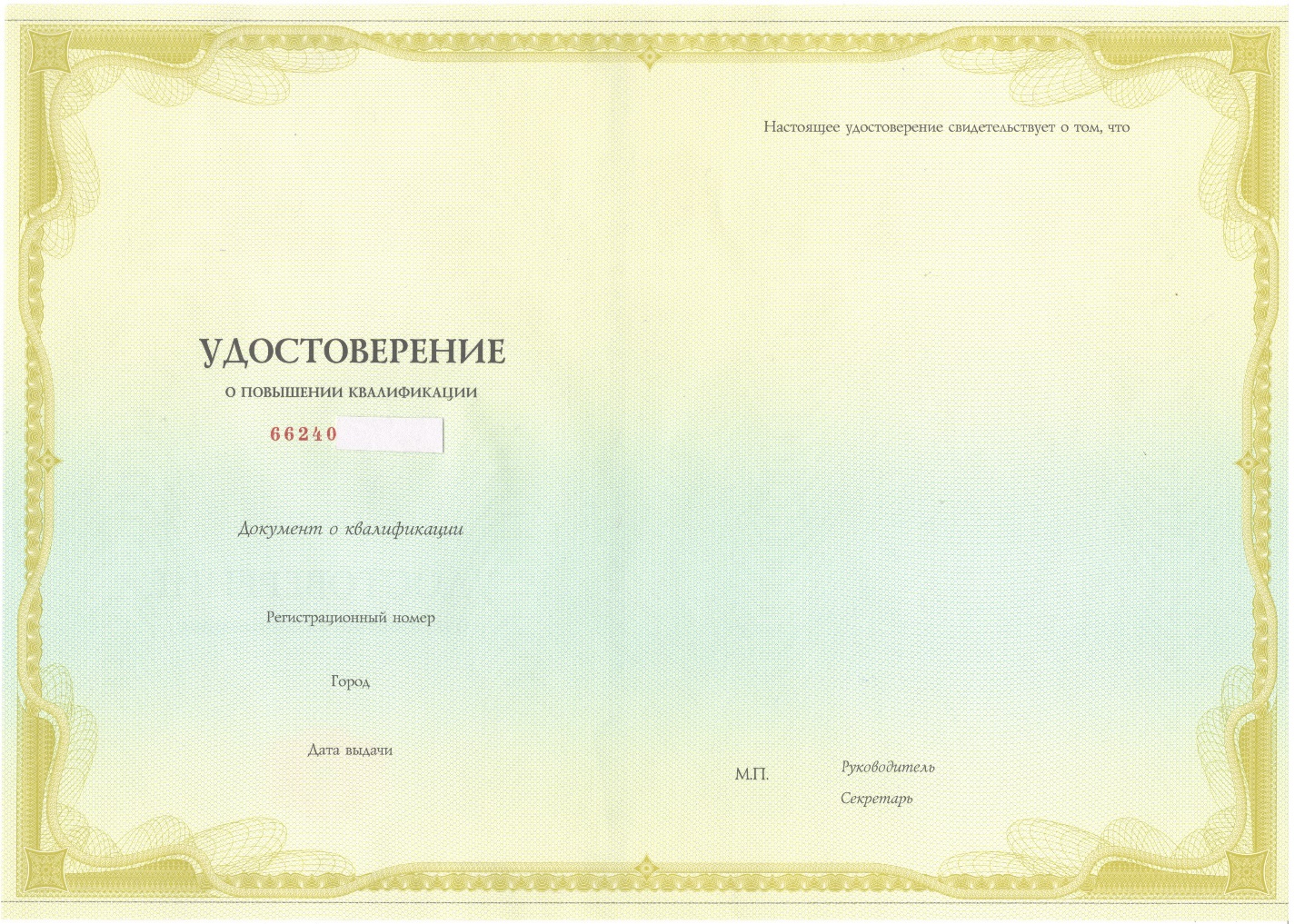 